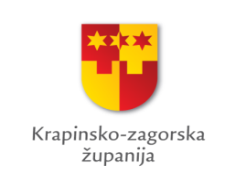 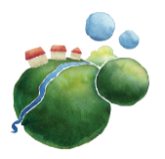 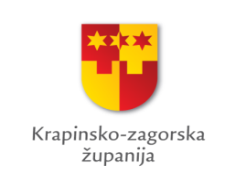 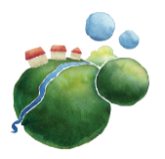 Krapinsko-zagorska županijaJavni poziv za predlaganje programa i projekata za Program javnih potreba u kulturi Krapinsko-zagorske županije za 2021. godinuOBRAZAC PRIJAVE I PRORAČUNA *UPISATI NAZIV PROGRAMA/PROJEKTA
7.Opišite iskustvo prijavitelja na sličnim ili istim programima/projektima u posljednjih 5 godina (navesti količinu i naziv provedenih projekata/programa: financiranih na lokalnoj, regionalnoj, nacionalnoj, međunarodnoj razini, sufinanciran iz EU fondova, itd.)*prostor za tekst 8.Opišite koji je cilj provedbe programa/projekta i aktivnosti kojima ćete realizirati taj cilj tijekom provedbe (vrsta aktivnosti, metoda provedbe, vrijeme i mjesto provedbe, koji su sudionici projekta i kako će aktivnosti na njih utjecati, opisati kako ćete osigurati učinkovitu provedbu aktivnosti uzimajući u obzir ljudske i materijalne resurse – uloga volontera, zaposlenih osoba, utjecaj epidemiološke situacije uzrokovane okolnostima više sile (pandemija COVID-19) na aktivnosti, kako cilj projekta/programa doprinosi razvoju kulture na području KZŽ, itd.). *prostor za tekst  9.Opišite rezultate za koje očekujete da ćete ih ostvariti provedbom programa/projekta (mjerljivi pokazatelji – npr. broj tiskanih izdanja, promocija, broj sudionika, broj izvedbi, broj radionica, itd.). *prostor za tekst 10.Opišite suradnju s partnerima (ako je primjenjivo).*prostor za tekst 11.Sažetak programa/projekta (glavni cilj, aktivnosti i rezultati projekta) – najviše do 100 riječi. *prostor za tekst Ja, dolje potpisani/potpisana, pod materijalnom i kaznenom odgovornošću potvrđujem da su podaci iskazani u ovom obrascu Prijave programa/projekta točni, istiniti i potpuni.  	        Mjesto:     	  			   Datum:  	  		Ime i prezime voditelja/voditeljice 			Ime i prezime osobe ovlaštene programa/projekta 						za zastupanje prijavitelja M.P.          Potpis 						Potpis PODACI O PRIJAVITELJUPODACI O PRIJAVITELJUPODACI O PRIJAVITELJUPODACI O PRIJAVITELJUPODACI O PRIJAVITELJUPODACI O PRIJAVITELJUPODACI O PRIJAVITELJU1.Naziv prijavitelja2.Status prijavitelja(staviti X ispred područja)Javne ustanove u kulturi Javne ustanove u kulturi Javne ustanove u kulturi Javne ustanove u kulturi 2.Status prijavitelja(staviti X ispred područja)Umjetničke organizacije Umjetničke organizacije Umjetničke organizacije Umjetničke organizacije 2.Status prijavitelja(staviti X ispred područja)Samostalni umjetnici Samostalni umjetnici Samostalni umjetnici Samostalni umjetnici 2.Status prijavitelja(staviti X ispred područja)Udruge Udruge Udruge Udruge 2.Status prijavitelja(staviti X ispred područja)Pravne i fizičke osobe koje obavljaju djelatnost u kulturi Pravne i fizičke osobe koje obavljaju djelatnost u kulturi Pravne i fizičke osobe koje obavljaju djelatnost u kulturi Pravne i fizičke osobe koje obavljaju djelatnost u kulturi 2.Status prijavitelja(staviti X ispred područja)Pravne i fizičke osobe koje obavljaju djelatnost zaštite i očuvanja kulturnih dobara i arheološke baštine Pravne i fizičke osobe koje obavljaju djelatnost zaštite i očuvanja kulturnih dobara i arheološke baštine Pravne i fizičke osobe koje obavljaju djelatnost zaštite i očuvanja kulturnih dobara i arheološke baštine Pravne i fizičke osobe koje obavljaju djelatnost zaštite i očuvanja kulturnih dobara i arheološke baštine 2.Status prijavitelja(staviti X ispred područja)Pravne i fizičke osobe koje obavljaju gospodarsku djelatnost Pravne i fizičke osobe koje obavljaju gospodarsku djelatnost Pravne i fizičke osobe koje obavljaju gospodarsku djelatnost Pravne i fizičke osobe koje obavljaju gospodarsku djelatnost 2.Status prijavitelja(staviti X ispred područja)Javne ustanove koje obavljaju djelatnost iz područja znanostiJavne ustanove koje obavljaju djelatnost iz područja znanostiJavne ustanove koje obavljaju djelatnost iz područja znanostiJavne ustanove koje obavljaju djelatnost iz područja znanosti2.Status prijavitelja(staviti X ispred područja)Javne ustanove koje obavljaju djelatnost odgoja i obrazovanja Javne ustanove koje obavljaju djelatnost odgoja i obrazovanja Javne ustanove koje obavljaju djelatnost odgoja i obrazovanja Javne ustanove koje obavljaju djelatnost odgoja i obrazovanja 2.Status prijavitelja(staviti X ispred područja)Jedinice lokalne samouprave Jedinice lokalne samouprave Jedinice lokalne samouprave Jedinice lokalne samouprave 2.Status prijavitelja(staviti X ispred područja)Turističke zajednice Turističke zajednice Turističke zajednice Turističke zajednice 2.Status prijavitelja(staviti X ispred područja)Vjerske zajednice Vjerske zajednice Vjerske zajednice Vjerske zajednice 2.Status prijavitelja(staviti X ispred područja)Ostale fizičke osobe (građani) Ostale fizičke osobe (građani) Ostale fizičke osobe (građani) Ostale fizičke osobe (građani) 3.Skraćeni naziv udruge (ako je prijavitelj udruga) 4.Osnivač (ako je primjenjivo) 5.Adresa sjedišta (ulica, poštanski broj, mjesto, broj pošte)6.Osoba ovlaštena za zastupanje (ime i prezime, broj telefona/mobitel) 7.Dužnost koju ovlaštena osoba za zastupanje obavlja kod prijavitelja 8.Telefon/mobitel 9.Telefaks 10.E-mail adresa prijavitelja (navesti aktivnu e-mail adresu, koja se često provjera) 11.Adresa internetske stranice (ako je primjenjivo)12.IBAN BROJ ŽIRO RAČUNA I NAZIV BANKE 13.OIB prijavitelja (osobni identifikacijski broj) 14.MB broj (matični broj; ako je primjenjivo) 15.RNO broj (broj u Registru neprofitnih organizacija; ako je primjenjivo)16.Datum i godina upisa u registar (ako je primjenjivo) 17.Registriran pri (ako je primjenjivo)18.Prijavitelj je u sustavu PDV-a (upisati da/ne u susjednu ćeliju) 19.Djelatnost(i) prijavitelja za koje je registriran, sukladno Statutu (kada je primjenjivo; ako nije primjenjivo, navesti primarnu djelatnost kojom se prijavitelj bavi) 20.Datum donošenja Financijskog plana i Programa rada za tekuću godinu, gdje su javno objavljeni (adresa web stranice npr.), te koje tijelo ih je donijelo (obavezno za udruge, ostali prijavitelji upisuju ako je primjenjivo)21.Ukupan broj članova (ako je primjenjivo) 22.Broj zaposlenih na dan popunjavanja prijave (ako je primjenjivo) broj osoba zaposlenih na neodređenobroj osoba zaposlenih na neodređeno22.Broj zaposlenih na dan popunjavanja prijave (ako je primjenjivo) broj osoba zaposlenih na određenobroj osoba zaposlenih na određeno23.Broj osoba koje volontiraju (ako je primjenjivo)24.Ostvareni prihodi prijavitelja u 2020. g. (iznimno, vjerske zajednice NE TREBAJU ispuniti ove podatke)a.Ukupan iznos potpore iz državnog proračuna Ukupan iznos potpore iz državnog proračuna Ukupan iznos potpore iz državnog proračuna 24.Ostvareni prihodi prijavitelja u 2020. g. (iznimno, vjerske zajednice NE TREBAJU ispuniti ove podatke)b.Ukupan iznos potpore iz proračuna jedinica lokalne i područne (regionalne) samouprave Ukupan iznos potpore iz proračuna jedinica lokalne i područne (regionalne) samouprave Ukupan iznos potpore iz proračuna jedinica lokalne i područne (regionalne) samouprave 24.Ostvareni prihodi prijavitelja u 2020. g. (iznimno, vjerske zajednice NE TREBAJU ispuniti ove podatke)c.Ukupan iznos vlastitih prihoda ostvarenih obavljanjem dopuštenih (*registriranih, zakonskih/primarnih) djelatnosti Ukupan iznos vlastitih prihoda ostvarenih obavljanjem dopuštenih (*registriranih, zakonskih/primarnih) djelatnosti Ukupan iznos vlastitih prihoda ostvarenih obavljanjem dopuštenih (*registriranih, zakonskih/primarnih) djelatnosti 24.Ostvareni prihodi prijavitelja u 2020. g. (iznimno, vjerske zajednice NE TREBAJU ispuniti ove podatke)d.Ukupan iznos prihoda od članarine (ako je primjenjivo)Ukupan iznos prihoda od članarine (ako je primjenjivo)Ukupan iznos prihoda od članarine (ako je primjenjivo)24.Ostvareni prihodi prijavitelja u 2020. g. (iznimno, vjerske zajednice NE TREBAJU ispuniti ove podatke)e.Ukupan iznos potpore iz donacija poslovnog sektora u RH Ukupan iznos potpore iz donacija poslovnog sektora u RH Ukupan iznos potpore iz donacija poslovnog sektora u RH 24.Ostvareni prihodi prijavitelja u 2020. g. (iznimno, vjerske zajednice NE TREBAJU ispuniti ove podatke)f.Ukupan iznos potpore iz donacija građana/ građanki RH Ukupan iznos potpore iz donacija građana/ građanki RH Ukupan iznos potpore iz donacija građana/ građanki RH 24.Ostvareni prihodi prijavitelja u 2020. g. (iznimno, vjerske zajednice NE TREBAJU ispuniti ove podatke)g.Ukupan iznos potpore iz donacija međunarodnih donatora/EU fondova Ukupan iznos potpore iz donacija međunarodnih donatora/EU fondova Ukupan iznos potpore iz donacija međunarodnih donatora/EU fondova 24.Ostvareni prihodi prijavitelja u 2020. g. (iznimno, vjerske zajednice NE TREBAJU ispuniti ove podatke)UKUPNO (zbroj)UKUPNO (zbroj)UKUPNO (zbroj)UKUPNO (zbroj)OPĆI PODACI O PROGRAMU/PROJEKTUOPĆI PODACI O PROGRAMU/PROJEKTUOPĆI PODACI O PROGRAMU/PROJEKTUOPĆI PODACI O PROGRAMU/PROJEKTUOPĆI PODACI O PROGRAMU/PROJEKTUOPĆI PODACI O PROGRAMU/PROJEKTUOPĆI PODACI O PROGRAMU/PROJEKTU1.Naziv programa/ projekta2.Prioritetno područje Javnog poziva (staviti X ispred samo jednog područja)Manifestacije u kulturi  Manifestacije u kulturi  Manifestacije u kulturi  Manifestacije u kulturi  2.Prioritetno područje Javnog poziva (staviti X ispred samo jednog područja)Izdavačka djelatnost  Izdavačka djelatnost  Izdavačka djelatnost  Izdavačka djelatnost  2.Prioritetno područje Javnog poziva (staviti X ispred samo jednog područja)Obnova i zaštita spomeničke i nematerijalne baštine Obnova i zaštita spomeničke i nematerijalne baštine Obnova i zaštita spomeničke i nematerijalne baštine Obnova i zaštita spomeničke i nematerijalne baštine 3.Ime i prezime voditelja/voditeljice programa/projekta (upisati i broj telefona/mobitela i e-mail adresu) 4.Provedbeno  razdoblje programa/projekta (može obuhvatiti najviše 12 mjeseci, najranije od 1.1.2021. do najkasnije 31.12.2021., a odnosi se na pripremu, provedbu, plaćanje troškova)Početak provedbe: Početak provedbe: Početak provedbe: Početak provedbe: Početak provedbe: 4.Provedbeno  razdoblje programa/projekta (može obuhvatiti najviše 12 mjeseci, najranije od 1.1.2021. do najkasnije 31.12.2021., a odnosi se na pripremu, provedbu, plaćanje troškova)Završetak provedbe: Završetak provedbe: Završetak provedbe: Završetak provedbe: Završetak provedbe: 4.Provedbeno  razdoblje programa/projekta (može obuhvatiti najviše 12 mjeseci, najranije od 1.1.2021. do najkasnije 31.12.2021., a odnosi se na pripremu, provedbu, plaćanje troškova)*program/projekt će se u potpunosti realizirati unutar 12 mjeseci (u susjednu ćeliju upisati DA/NE)*program/projekt će se u potpunosti realizirati unutar 12 mjeseci (u susjednu ćeliju upisati DA/NE)*program/projekt će se u potpunosti realizirati unutar 12 mjeseci (u susjednu ćeliju upisati DA/NE)*program/projekt će se u potpunosti realizirati unutar 12 mjeseci (u susjednu ćeliju upisati DA/NE)4.Provedbeno  razdoblje programa/projekta (može obuhvatiti najviše 12 mjeseci, najranije od 1.1.2021. do najkasnije 31.12.2021., a odnosi se na pripremu, provedbu, plaćanje troškova)*unutar 12 mjeseci realizirat će se samo FAZA višegodišnjeg programa/projekta (u susjednu ćeliju upisati DA/NE)*unutar 12 mjeseci realizirat će se samo FAZA višegodišnjeg programa/projekta (u susjednu ćeliju upisati DA/NE)*unutar 12 mjeseci realizirat će se samo FAZA višegodišnjeg programa/projekta (u susjednu ćeliju upisati DA/NE)*unutar 12 mjeseci realizirat će se samo FAZA višegodišnjeg programa/projekta (u susjednu ćeliju upisati DA/NE)5.Datum održavanja događanja (ako je primjenjivo, ispuniti za manifestacije, itd.) 6.Registar kulturnih dobara Republike Hrvatske (ako je primjenjivo, ispuniti za projekt/program iz područja Obnove i zaštite spomeničke i nematerijalne baštine)Naziv kulturnog dobra (upisati u susjednu ćeliju)Naziv kulturnog dobra (upisati u susjednu ćeliju)Naziv kulturnog dobra (upisati u susjednu ćeliju)6.Registar kulturnih dobara Republike Hrvatske (ako je primjenjivo, ispuniti za projekt/program iz područja Obnove i zaštite spomeničke i nematerijalne baštine)Vrsta kulturnog dobra (nepokretno, pokretno ili nematerijalno – upisati u susjednu ćeliju)Vrsta kulturnog dobra (nepokretno, pokretno ili nematerijalno – upisati u susjednu ćeliju)Vrsta kulturnog dobra (nepokretno, pokretno ili nematerijalno – upisati u susjednu ćeliju)6.Registar kulturnih dobara Republike Hrvatske (ako je primjenjivo, ispuniti za projekt/program iz područja Obnove i zaštite spomeničke i nematerijalne baštine)Pravni status kulturnog dobra (od lokalnog značenja, od nacionalnog značenja, preventivno zaštićeno, zaštićeno kulturno dobro – upisati u susjednu ćeliju)Pravni status kulturnog dobra (od lokalnog značenja, od nacionalnog značenja, preventivno zaštićeno, zaštićeno kulturno dobro – upisati u susjednu ćeliju)Pravni status kulturnog dobra (od lokalnog značenja, od nacionalnog značenja, preventivno zaštićeno, zaštićeno kulturno dobro – upisati u susjednu ćeliju)6.Registar kulturnih dobara Republike Hrvatske (ako je primjenjivo, ispuniti za projekt/program iz područja Obnove i zaštite spomeničke i nematerijalne baštine)Oznaka dobra (iz Registra, počinje sa Z – / upisati u susjednu ćeliju)Oznaka dobra (iz Registra, počinje sa Z – / upisati u susjednu ćeliju)Oznaka dobra (iz Registra, počinje sa Z – / upisati u susjednu ćeliju)DETALJNI OPIS PROGRAMA/PROJEKTA DETALJNI OPIS PROGRAMA/PROJEKTA DETALJNI OPIS PROGRAMA/PROJEKTA DETALJNI OPIS PROGRAMA/PROJEKTA DETALJNI OPIS PROGRAMA/PROJEKTA DETALJNI OPIS PROGRAMA/PROJEKTA DETALJNI OPIS PROGRAMA/PROJEKTA PRORAČUN PROGRAMA/PROJEKTAPRORAČUN PROGRAMA/PROJEKTAPRORAČUN PROGRAMA/PROJEKTAPRORAČUN PROGRAMA/PROJEKTAPRORAČUN PROGRAMA/PROJEKTAPRORAČUN PROGRAMA/PROJEKTAPRORAČUN PROGRAMA/PROJEKTAPREGLED SVIH PLANIRANIH FINANCIJSKIH SREDSTVA PO IZVORIMA *Prijavitelj u ovom dijelu tablice daje pregled ukupnog iznosa sredstva planiranih za provedbu projekta/programa, tj. ukupnu vrijednost projekta/programa po svim izvorima planiranih sredstva.PREGLED SVIH PLANIRANIH FINANCIJSKIH SREDSTVA PO IZVORIMA *Prijavitelj u ovom dijelu tablice daje pregled ukupnog iznosa sredstva planiranih za provedbu projekta/programa, tj. ukupnu vrijednost projekta/programa po svim izvorima planiranih sredstva.PREGLED SVIH PLANIRANIH FINANCIJSKIH SREDSTVA PO IZVORIMA *Prijavitelj u ovom dijelu tablice daje pregled ukupnog iznosa sredstva planiranih za provedbu projekta/programa, tj. ukupnu vrijednost projekta/programa po svim izvorima planiranih sredstva.PREGLED SVIH PLANIRANIH FINANCIJSKIH SREDSTVA PO IZVORIMA *Prijavitelj u ovom dijelu tablice daje pregled ukupnog iznosa sredstva planiranih za provedbu projekta/programa, tj. ukupnu vrijednost projekta/programa po svim izvorima planiranih sredstva.PREGLED SVIH PLANIRANIH FINANCIJSKIH SREDSTVA PO IZVORIMA *Prijavitelj u ovom dijelu tablice daje pregled ukupnog iznosa sredstva planiranih za provedbu projekta/programa, tj. ukupnu vrijednost projekta/programa po svim izvorima planiranih sredstva.PREGLED SVIH PLANIRANIH FINANCIJSKIH SREDSTVA PO IZVORIMA *Prijavitelj u ovom dijelu tablice daje pregled ukupnog iznosa sredstva planiranih za provedbu projekta/programa, tj. ukupnu vrijednost projekta/programa po svim izvorima planiranih sredstva.PREGLED SVIH PLANIRANIH FINANCIJSKIH SREDSTVA PO IZVORIMA *Prijavitelj u ovom dijelu tablice daje pregled ukupnog iznosa sredstva planiranih za provedbu projekta/programa, tj. ukupnu vrijednost projekta/programa po svim izvorima planiranih sredstva.Ukupni iznos sredstva koji se traži od Krapinsko-zagorske županije (*NIJE moguće tražiti više ili manje od predviđenih iznosa Javnim pozivom)Ukupni iznos sredstva koji se traži od Krapinsko-zagorske županije (*NIJE moguće tražiti više ili manje od predviđenih iznosa Javnim pozivom)Ukupni iznos sredstva koji se traži od Krapinsko-zagorske županije (*NIJE moguće tražiti više ili manje od predviđenih iznosa Javnim pozivom)Ukupni iznos sredstva koji se traži od Krapinsko-zagorske županije (*NIJE moguće tražiti više ili manje od predviđenih iznosa Javnim pozivom)Ukupni iznos sredstva koji se traži od Krapinsko-zagorske županije (*NIJE moguće tražiti više ili manje od predviđenih iznosa Javnim pozivom)Za provedbu programa/projekta zatražena su ili osigurana sredstva iz drugih izvora koji nisu KZŽ (ako je odgovor NE, nije potrebno popunjavati podatke od a. do f.)Za provedbu programa/projekta zatražena su ili osigurana sredstva iz drugih izvora koji nisu KZŽ (ako je odgovor NE, nije potrebno popunjavati podatke od a. do f.)Za provedbu programa/projekta zatražena su ili osigurana sredstva iz drugih izvora koji nisu KZŽ (ako je odgovor NE, nije potrebno popunjavati podatke od a. do f.)Za provedbu programa/projekta zatražena su ili osigurana sredstva iz drugih izvora koji nisu KZŽ (ako je odgovor NE, nije potrebno popunjavati podatke od a. do f.)Za provedbu programa/projekta zatražena su ili osigurana sredstva iz drugih izvora koji nisu KZŽ (ako je odgovor NE, nije potrebno popunjavati podatke od a. do f.)a.a.Vlastita sredstva prijavitelja Vlastita sredstva prijavitelja Vlastita sredstva prijavitelja b.b.Državni proračun (navesti Ministarstvo)  Državni proračun (navesti Ministarstvo)  Državni proračun (navesti Ministarstvo)  c.c.Proračun JLS (navesti grad ili općinu)Proračun JLS (navesti grad ili općinu)Proračun JLS (navesti grad ili općinu)d.d.EU fondoviEU fondoviEU fondovie.e.Donacije/sponzori Donacije/sponzori Donacije/sponzori f.f.Ostali izvori (navesti koji)Ostali izvori (navesti koji)Ostali izvori (navesti koji)UKUPNI IZNOS PROGRAMA / PROJEKTA  = sredstva KZŽ + sredstva iz svih drugih izvora koji nisu KZŽ (*u zbroj treba uključiti i vlastita sredstva prijavitelja pod a., ako je primjenjivo; iznos treba biti usklađen s UKUPNIM iznosom iz Specifikacije troškova)UKUPNI IZNOS PROGRAMA / PROJEKTA  = sredstva KZŽ + sredstva iz svih drugih izvora koji nisu KZŽ (*u zbroj treba uključiti i vlastita sredstva prijavitelja pod a., ako je primjenjivo; iznos treba biti usklađen s UKUPNIM iznosom iz Specifikacije troškova)UKUPNI IZNOS PROGRAMA / PROJEKTA  = sredstva KZŽ + sredstva iz svih drugih izvora koji nisu KZŽ (*u zbroj treba uključiti i vlastita sredstva prijavitelja pod a., ako je primjenjivo; iznos treba biti usklađen s UKUPNIM iznosom iz Specifikacije troškova)UKUPNI IZNOS PROGRAMA / PROJEKTA  = sredstva KZŽ + sredstva iz svih drugih izvora koji nisu KZŽ (*u zbroj treba uključiti i vlastita sredstva prijavitelja pod a., ako je primjenjivo; iznos treba biti usklađen s UKUPNIM iznosom iz Specifikacije troškova)UKUPNI IZNOS PROGRAMA / PROJEKTA  = sredstva KZŽ + sredstva iz svih drugih izvora koji nisu KZŽ (*u zbroj treba uključiti i vlastita sredstva prijavitelja pod a., ako je primjenjivo; iznos treba biti usklađen s UKUPNIM iznosom iz Specifikacije troškova)SPECIFIKACIJA SVIH PLANIRANIH TROŠKOVA PROGRAMA/PROJEKTA*Prijavitelj u ovom dijelu tablice daje pregled svih troškova u ukupnom iznosu sredstva planiranih za provedbu programa/projekta (uključuje i vlastita sredstva prijavitelja). Troškovi trebaju biti povezani s predviđenim aktivnostima iz opisnog dijela prijave koje su nužne za realizaciju ciljeva programa/projekta. SPECIFIKACIJA SVIH PLANIRANIH TROŠKOVA PROGRAMA/PROJEKTA*Prijavitelj u ovom dijelu tablice daje pregled svih troškova u ukupnom iznosu sredstva planiranih za provedbu programa/projekta (uključuje i vlastita sredstva prijavitelja). Troškovi trebaju biti povezani s predviđenim aktivnostima iz opisnog dijela prijave koje su nužne za realizaciju ciljeva programa/projekta. SPECIFIKACIJA SVIH PLANIRANIH TROŠKOVA PROGRAMA/PROJEKTA*Prijavitelj u ovom dijelu tablice daje pregled svih troškova u ukupnom iznosu sredstva planiranih za provedbu programa/projekta (uključuje i vlastita sredstva prijavitelja). Troškovi trebaju biti povezani s predviđenim aktivnostima iz opisnog dijela prijave koje su nužne za realizaciju ciljeva programa/projekta. SPECIFIKACIJA SVIH PLANIRANIH TROŠKOVA PROGRAMA/PROJEKTA*Prijavitelj u ovom dijelu tablice daje pregled svih troškova u ukupnom iznosu sredstva planiranih za provedbu programa/projekta (uključuje i vlastita sredstva prijavitelja). Troškovi trebaju biti povezani s predviđenim aktivnostima iz opisnog dijela prijave koje su nužne za realizaciju ciljeva programa/projekta. SPECIFIKACIJA SVIH PLANIRANIH TROŠKOVA PROGRAMA/PROJEKTA*Prijavitelj u ovom dijelu tablice daje pregled svih troškova u ukupnom iznosu sredstva planiranih za provedbu programa/projekta (uključuje i vlastita sredstva prijavitelja). Troškovi trebaju biti povezani s predviđenim aktivnostima iz opisnog dijela prijave koje su nužne za realizaciju ciljeva programa/projekta. SPECIFIKACIJA SVIH PLANIRANIH TROŠKOVA PROGRAMA/PROJEKTA*Prijavitelj u ovom dijelu tablice daje pregled svih troškova u ukupnom iznosu sredstva planiranih za provedbu programa/projekta (uključuje i vlastita sredstva prijavitelja). Troškovi trebaju biti povezani s predviđenim aktivnostima iz opisnog dijela prijave koje su nužne za realizaciju ciljeva programa/projekta. SPECIFIKACIJA SVIH PLANIRANIH TROŠKOVA PROGRAMA/PROJEKTA*Prijavitelj u ovom dijelu tablice daje pregled svih troškova u ukupnom iznosu sredstva planiranih za provedbu programa/projekta (uključuje i vlastita sredstva prijavitelja). Troškovi trebaju biti povezani s predviđenim aktivnostima iz opisnog dijela prijave koje su nužne za realizaciju ciljeva programa/projekta. Redni brojVrsta troškaVrsta troškaUkupni iznos troška – u HRKIznos sredstva koji se traži od KZŽ – u HRKIznos sredstva koji se traži od KZŽ – u HRKIznos sredstva koji se traži iz drugog izvora koji nije KZŽ – u HRK (*uključujući i vlastita sredstva prijavitelja)IZRAVNI TROŠKOVI – neposredno povezani s provedbom programa/projekta (navesti vrstu nužnih troškova, npr. plaće i naknade zaposlenih koji rade na programu/projektu, nabava opreme, grafička priprema, tisak, razglas, plakati, radovi, itd.)IZRAVNI TROŠKOVI – neposredno povezani s provedbom programa/projekta (navesti vrstu nužnih troškova, npr. plaće i naknade zaposlenih koji rade na programu/projektu, nabava opreme, grafička priprema, tisak, razglas, plakati, radovi, itd.)IZRAVNI TROŠKOVI – neposredno povezani s provedbom programa/projekta (navesti vrstu nužnih troškova, npr. plaće i naknade zaposlenih koji rade na programu/projektu, nabava opreme, grafička priprema, tisak, razglas, plakati, radovi, itd.)IZRAVNI TROŠKOVI – neposredno povezani s provedbom programa/projekta (navesti vrstu nužnih troškova, npr. plaće i naknade zaposlenih koji rade na programu/projektu, nabava opreme, grafička priprema, tisak, razglas, plakati, radovi, itd.)IZRAVNI TROŠKOVI – neposredno povezani s provedbom programa/projekta (navesti vrstu nužnih troškova, npr. plaće i naknade zaposlenih koji rade na programu/projektu, nabava opreme, grafička priprema, tisak, razglas, plakati, radovi, itd.)IZRAVNI TROŠKOVI – neposredno povezani s provedbom programa/projekta (navesti vrstu nužnih troškova, npr. plaće i naknade zaposlenih koji rade na programu/projektu, nabava opreme, grafička priprema, tisak, razglas, plakati, radovi, itd.)IZRAVNI TROŠKOVI – neposredno povezani s provedbom programa/projekta (navesti vrstu nužnih troškova, npr. plaće i naknade zaposlenih koji rade na programu/projektu, nabava opreme, grafička priprema, tisak, razglas, plakati, radovi, itd.)1.2.3.4.5.6.7.8.9.10.11.12.13.14.15.NEIZRAVNI TROŠKOVI – nisu izravno povezani s programom/projektom, ali doprinose provedbi (navesti vrstu popratnih troškova, npr. knjigovodstveni servis, uredski materijal, itd.)NEIZRAVNI TROŠKOVI – nisu izravno povezani s programom/projektom, ali doprinose provedbi (navesti vrstu popratnih troškova, npr. knjigovodstveni servis, uredski materijal, itd.)NEIZRAVNI TROŠKOVI – nisu izravno povezani s programom/projektom, ali doprinose provedbi (navesti vrstu popratnih troškova, npr. knjigovodstveni servis, uredski materijal, itd.)NEIZRAVNI TROŠKOVI – nisu izravno povezani s programom/projektom, ali doprinose provedbi (navesti vrstu popratnih troškova, npr. knjigovodstveni servis, uredski materijal, itd.)NEIZRAVNI TROŠKOVI – nisu izravno povezani s programom/projektom, ali doprinose provedbi (navesti vrstu popratnih troškova, npr. knjigovodstveni servis, uredski materijal, itd.)NEIZRAVNI TROŠKOVI – nisu izravno povezani s programom/projektom, ali doprinose provedbi (navesti vrstu popratnih troškova, npr. knjigovodstveni servis, uredski materijal, itd.)NEIZRAVNI TROŠKOVI – nisu izravno povezani s programom/projektom, ali doprinose provedbi (navesti vrstu popratnih troškova, npr. knjigovodstveni servis, uredski materijal, itd.)1.2.3.4.5.6.UKUPNI IZNOS PROGRAMA / PROJEKTA = IZRAVNI TROŠKOVI +NEZRAVNI TROŠKOVI(*iznos treba biti usklađen s UKUPNIM iznosom iz dijela tablice koja se odnosi na pregled planiranih financijskih sredstva po izvorima) UKUPNI IZNOS PROGRAMA / PROJEKTA = IZRAVNI TROŠKOVI +NEZRAVNI TROŠKOVI(*iznos treba biti usklađen s UKUPNIM iznosom iz dijela tablice koja se odnosi na pregled planiranih financijskih sredstva po izvorima) UKUPNI IZNOS PROGRAMA / PROJEKTA = IZRAVNI TROŠKOVI +NEZRAVNI TROŠKOVI(*iznos treba biti usklađen s UKUPNIM iznosom iz dijela tablice koja se odnosi na pregled planiranih financijskih sredstva po izvorima) Ukupni iznos svih troškova – u HRKUkupni iznos sredstva koji se traži od KZŽ – u HRKUkupni iznos sredstva koji se traži od KZŽ – u HRKUkupni iznos sredstva koji se traži iz drugog izvora koji nije KZŽ – u HRK (*uključujući i vlastita sredstva prijavitelja) UKUPNI IZNOS PROGRAMA / PROJEKTA = IZRAVNI TROŠKOVI +NEZRAVNI TROŠKOVI(*iznos treba biti usklađen s UKUPNIM iznosom iz dijela tablice koja se odnosi na pregled planiranih financijskih sredstva po izvorima) UKUPNI IZNOS PROGRAMA / PROJEKTA = IZRAVNI TROŠKOVI +NEZRAVNI TROŠKOVI(*iznos treba biti usklađen s UKUPNIM iznosom iz dijela tablice koja se odnosi na pregled planiranih financijskih sredstva po izvorima) UKUPNI IZNOS PROGRAMA / PROJEKTA = IZRAVNI TROŠKOVI +NEZRAVNI TROŠKOVI(*iznos treba biti usklađen s UKUPNIM iznosom iz dijela tablice koja se odnosi na pregled planiranih financijskih sredstva po izvorima) 